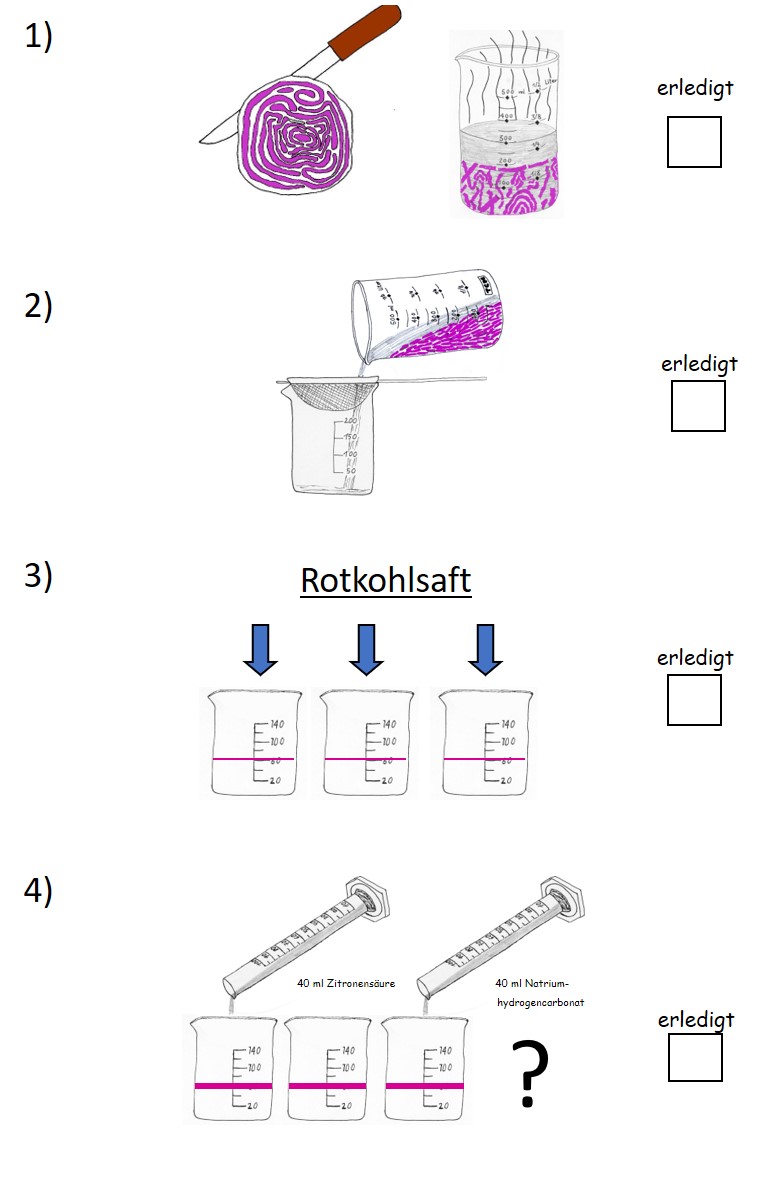 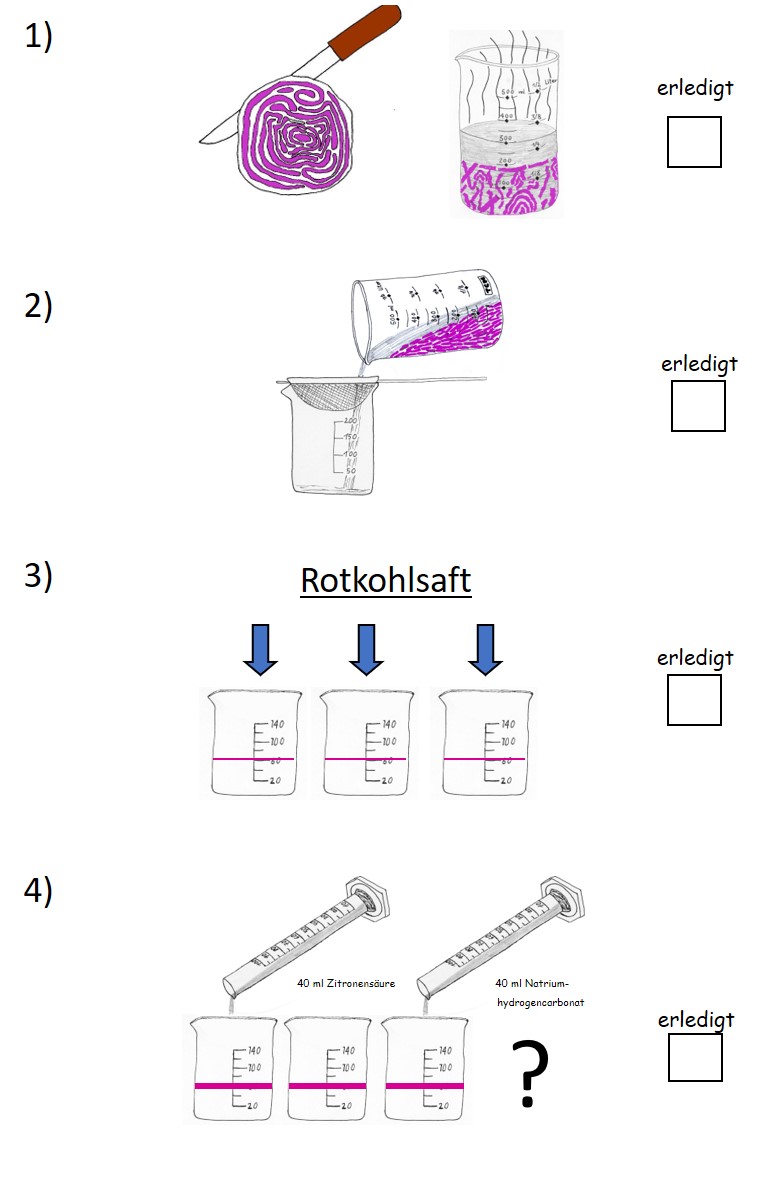 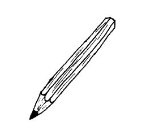 Beobachtungen: Trage die beobachtete Färbung in die Tabelle ein.Zeichne die Färbungen der Rotkohl-Lösung in die Bechergläser ein: neutral				sauer				alkalisch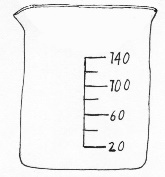 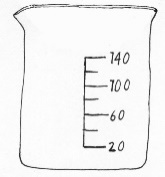 Vervollständige den Merksatz – nutze das Lexikon der Indikatoren:Rotkohl-Lösung wird _________________, wenn er mit einer ____________________ in Berührung kommt und ___________________, wenn er mit einer _________________ in Berührung kommt. Deshalb kann man mit Rotkohlsaft saure Lösungen und Laugen _____________________________.Rotkohl-Lösung ist ein _____________________ Indikator.IndikatorFärbung – neutralFärbung bei Zugabe einer sauren LösungFärbung bei Zugabe einer alkalischen LösungRotkohl-Lösung